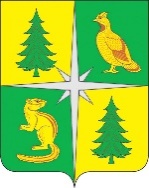 РОССИЙСКАЯ ФЕДЕРАЦИЯИРКУТСКАЯ ОБЛАСТЬЧУНСКИЙ РАЙОНКОНТРОЛЬНО-СЧЕТНАЯ ПАЛАТАЧУНСКОГО РАЙОННОГО МУНИЦИПАЛЬНОГО ОБРАЗОВАНИЯ665513, р. п. Чунский, ул. Комарова, 11, Тел./Факс (39567) 2-12-13, E-mail: chuna.ksp@mail.ruЗАКЛЮЧЕНИЕ № 01-376/31зпо результатам экспертизы проекта решения Думы Мухинского муниципального образования «О местном бюджете Мухинского муниципального образования на 2023 год и плановый период 2024 и 2025 годов»Настоящее заключение составлено по результатам экспертизы проекта решения Думы Мухинского муниципального образования «О местном бюджете Мухинского муниципального образования на 2023 год и плановый период 2024 и 2025 годов», проведенной на основании обращения председателя Думы Мухинского муниципального образования от 16.11.2022, в соответствии с нормами статьи 8 Положения о Контрольно-счетной палате Чунского районного муниципального образования, утвержденного Решением Чунской районной Думы от 27.01.2021 № 29, в связи с передачей полномочий по осуществлению внешнего муниципального финансового контроля Соглашением от 16.07.2012 № 08  председателем Контрольно-счетной палаты Чунского районного муниципального образования (далее – КСП Чунского РМО) А.С. Федорук, аудитором КСП Чунского РМО Н.А. Колотыгиной, ведущим инспектором КСП Чунского РМО Н.А. Сахаровой.Для проведения экспертизы представлено Положение о бюджетном процессе в Мухинском муниципальном образовании (далее – Мухинское МО) утвержденное Решением Думы сельского поселения от 31.08.2022 № 135, которым регулируются вопросы формирования бюджета поселения.Положение о порядке и сроках составления проекта бюджета Мухинского муниципального образования на 2023 год и плановый период 2024 и 2025 годов утверждено Решением Думы Мухинского сельского поселения от 31.10.2022 № 7. Основные направления бюджетной и налоговой политики Мухинского МО на 2023 год и плановый период 2024 и 2025 годов утверждены Постановлением администрации Мухинского МО от 31.10.2022 № 3.Проект бюджета Мухинского МО подготовлен в соответствии со статьей 169 Бюджетного кодекса РФ на очередной финансовый год и плановый период.В преамбуле проекта решения о бюджете отсутствуют обоснования для   планирования дотаций из бюджета Иркутской области (проект закона Иркутской области «Об областном бюджете на 2023 год и на плановый период 2024 и 2025 годов»). Проект решения Думы Мухинского муниципального образования «О местном бюджете Мухинского муниципального образования на 2023 год и на плановый период 2024 и 2025 годов» (далее – проект решения о бюджете) внесен на рассмотрение Думы поселения Постановлением администрации Мухинского МО от 15.11.2022 № 51.Проектом решения о бюджете предлагается утвердить следующие основные характеристики бюджета поселения:На 2023 год:общий объем доходов местного бюджета – 6 749,3 тыс. рублей;общий объем расходов местного бюджета – 6 749,3 тыс. рублей;дефицит (профицит) местного бюджета – 0,0 тыс. рублей;На 2024 год:общий объем доходов местного бюджета – 4 673,3 тыс. рублей;общий объем расходов местного бюджета –4 673,3тыс. рублей, в том числе условно утверждаемые расходы – 104,8 тыс. рублей;дефицит (профицит) местного бюджета – 0,0 тыс. рублей;На 2025 год:общий объем доходов местного бюджета – 4 729,8 тыс. рублей;общий объем расходов местного бюджета – 4 729,8 тыс. рублей, в том числе условно утверждаемые расходы – 212,0 тыс. рублей;дефицит (профицит) местного бюджета – 0,0 тыс. рублей.В соответствии с нормами статьи 179.4 Бюджетного кодекса РФ пунктом 9 проекта решения о местном бюджете предлагается утвердить объем бюджетных ассигнований муниципального дорожного фонда на 2023 год и на плановый период 2024 и 2025 годов в размере прогнозируемых объемов доходов бюджета муниципального образования от акцизов по подакцизным товарам (продукции), производимым на территории РФ на эти годы.В соответствии с нормами статьи 182.2 Бюджетного кодекса РФ Пояснительная записка к проекту бюджета составлена.В приложениях 3, 4, 5, 6, 7, 8 к проекту решения по подразделу 1001 «Пенсионное обеспечение» отражены бюджетные ассигнования на выплату пенсий за выслугу лет гражданам, замещавшим должности муниципальной службы, осуществляемые в соответствии с нормативными правовыми актами органов местного самоуправления. Данные расходы относятся к публичным нормативным обязательствам, согласно ст. 6 Бюджетного Кодекса РФ. Проектом Решения о бюджете не утвержден общий объем бюджетных ассигнований, направляемых на исполнение публичных нормативных обязательств, что не соответствует требованиям пункта 3 статьи 184.1 Бюджетного кодекса РФ. Кроме того, в нарушение Порядка формирования и применения кодов бюджетной классификации Российской Федерации, их структуре и принципах назначения утвержденным Приказом Минфина России от 24.05.2022 № 82н, расходы по пенсионному обеспечению (социальные доплаты к пенсиям), осуществляемые за счет средств местных бюджетов в соответствии с нормативными правовыми актами органов местного самоуправления не отражены по виду расходов 312 «Иные пенсии, социальные доплаты к пенсиям».Решением Думы Мухинского сельского поселения от 31.08.2022 № 135 утверждено Положение о Бюджетном процессе в Мухинском МО. При этом статья 24 Положения не соответствует нормам статьи 217 Бюджетного Кодекса РФ.Согласно оценке ожидаемого исполнения бюджета Мухинского муниципального образования на текущий финансовый год по состоянию на 01.11.2022 ожидается исполнение по доходам в сумме 6 754,9 тыс. рублей, по расходам в сумме 7 716,4 тыс. рублей, с дефицитом в сумме 961,5 тыс. рублей.АНАЛИЗ ПРОГНОЗИРУЕМЫХ ДОХОДОВ БЮДЖЕТА МУХИНСКОГО МУНИЦИПАЛЬНОГО   ОБРАЗОВАНИЯ НА 2023 ГОД И ПЛАНОВЫЙ ПЕРИОД 2024 И 2025 ГОДОВВ соответствии с нормами Налогового кодекса РФ, Бюджетного кодекса РФ, Федерального закона № 131-ФЗ от 06.10.2003, Устава Мухинского муниципального образования порядок и сроки уплаты местных налогов установлены Решениями Думы Мухинского МО:от 28.10.2022 № 5 «Об утверждении и введении в действие на территории Мухинского МО налога на имущество физических лиц на 2023 год»;от 28.10.2022 № 6 «Об утверждении и введении в действие на территории Мухинского МО земельного налога на 2023 год».Постановлением администрации поселения от 28.10.2022 № 35 утверждена Методика прогнозирования поступлений доходов в бюджет Мухинского МО.Согласно нормам статьи 160.1 администрация Мухинского МО ведет Реестр источников доходов бюджета Мухинского МО на 2023 год и плановый период 2024 и 2025 годов, при этом наименования кодов доходов 2 02 16001 10 0000 150 и 2 02 35118 10 0000 150 указаны, несоответствующие нормам Приказ Минфина России от 08.06.2021 № 75н «Об утверждении кодов (перечней кодов) бюджетной классификации Российской Федерации на 2022 год (на 2022 год и на плановый период 2023 и 2024 годов)» (далее - Приказ 75н), положения которого применяются к правоотношениям, возникающим при составлении и исполнении бюджетов бюджетной системы РФ на 2023 год и на плановый период 2024 и 2025 годов.  Также коды бюджетной классификации прогнозируемых доходов бюджета отражены с нарушением последовательности Приказа 75н.В исполнение норм статьи 173 Бюджетного кодекса РФ Постановлением администрации поселения от 31.10.2022 № 36 утвержден Порядок разработки прогноза социально-экономического развития Мухинского МО.Прогноз социально-экономического развития Мухинского МО разработан на 2023 год и плановый период 2024 и 2025 годов (далее – Прогноз СЭР), что соответствует нормам пункта 1 статьи 173 Бюджетного кодекса РФ, и одобрен Постановлением администрации поселения от 15.11.2022 № 48 одновременно с принятием решения о внесении проекта бюджета в Думу Мухинского МО.В соответствии с нормами статьи 173 Бюджетного кодекса РФ Пояснительная записка к Прогнозу СЭР составлена.Прогнозируемые доходы Мухинского МО на 2023 год и плановый период 2024 и 2025 годов, а также оценка ожидаемого исполнения на 2022 год и фактическое исполнение местного бюджета за 2021 год по видам доходов приведены в Таблице № 1.Таблица № 1                                (тыс. рублей)Из приведенного анализа следует, что прогнозируемые проектом решения о бюджете налоговые и неналоговые доходы на 2023 год, относительно показателей оценки ожидаемого исполнения этих доходов на 2022 год, увеличатся на 12,2 %, из них:поступление налога на доходы физических лиц проектом бюджета на 2023 год прогнозируется в сумме 118,0 тыс. рублей, что на 3,0 тыс. рублей больше ожидаемого поступления этого вида дохода в текущем 2022 году;доход от акцизов по подакцизным товарам (продукции), производимым на территории РФ прогнозируется в сумме 276,5 тыс. рублей, что на 18,3 % больше оценки ожидаемого исполнения этого дохода на 2022 год;поступление от единого сельскохозяйственного налога на 2023 год не прогнозируется, при том что согласно оценке ожидаемого исполнения, планируется в сумме 0,3 тыс. рублей на 2022 год; поступление налога на имущество физических лиц прогнозируется в сумме 1,0 тыс. рублей, т.е. на уровне оценки ожидаемого исполнения этого дохода на 2022 год;поступление земельного налога прогнозируется в сумме 22,0 тыс. рублей т.е. на уровне оценки ожидаемого исполнения этого дохода на 2022 год;поступление неналоговых доходов на 2023 год и плановый период 2024 и 2025 годов не планируется.В Приложениях 1, 2, к проекту решения о бюджете наименования кодов доходов 2 02 16001 10 0000 150 и 2 02 35118 10 0000 150 указаны, несоответствующие нормам Приказ № 75н положения которого применяются к правоотношениям, возникающим при составлении и исполнении бюджетов бюджетной системы РФ на 2023 год и на плановый период 2024 и 2025 годов. Также коды бюджетной классификации прогнозируемых доходов бюджета отражены с нарушением последовательности Приказа 75н.АНАЛИЗ ПЛАНИРОВАНИЯ БЮДЖЕТНЫХ АССИГНОВАНИЙ НА 2023 ГОД И ПЛАНОВЫЙ ПЕРИОД 2024 И 2025 ГОДОВПланирование бюджетных ассигнований осуществлялось в соответствии с Порядком и методикой планирования бюджетных ассигнований бюджета Мухинского МО, утвержденными Постановлением администрации поселения от 31.10.2022 № 37. В рассматриваемом проекте решения о бюджете общий объем расходов на 2023 год предусмотрен в сумме 6 749,3 тыс. рублей.Расходы бюджета на 2022 год сформированы:по 6 муниципальным программам, ассигнования по которым составляют 80,3 % от общего объема расходов местного бюджета;по непрограммным направлениям деятельности.Положение о порядке ведения реестра расходных обязательств Мухинского МО утверждено Постановлением администрации от 28.10.2022 № 34. В исполнение норм статьи 87 Бюджетного кодекса, реестр расходных обязательств составлен. Расходные обязательства Мухинского МО на 2023 год и плановый период 2024 и 2025 годов приняты Постановлением администрации Мухинского МО от 10.11.2022 № 40. Анализ распределения ассигнований по разделам и подразделам бюджета на 2023 год и плановый период 2024 и 2025 годов относительно оценки ожидаемого исполнения ассигнований на 2022 год приведен в Таблице № 2.Таблица № 2                                               (тыс. рублей)Согласно приведенному анализу, планируемые на 2023 год расходы бюджета Мухинского МО снижены на 12,5 % по отношению к оценке исполнения бюджета на 2022 год.3начительное снижение планируемых на 2023 год расходов местного бюджета прогнозируется по следующим подразделам:0113 «Другие общегосударственные вопрос» на 95,7 %;0705 «Профессиональная подготовка, переподготовка и повышение квалификации» на 55,6 %;0801 «Культура» на 32,9 %;0104 «Функционирование Правительства РФ, высших исполнительных органов государственной власти субъектов РФ, местных администраций» на 22,0 %.Согласно представленного проекта Решения о бюджете бюджетные ассигнования по кодам вида расхода 111 «Фонд оплаты труда учреждений» и 121 «Фонд оплаты труда государственных (муниципальных) органов» составляет 74,3 % от потребности в соответствии с представленными проектами штатных расписаний.Порядок составления и ведения сводной бюджетной и бюджетной росписей Мухинского МО утвержден Постановлением администрации Мухинского МО от 28.10.2022 № 33. При этом, наименование Постановления не соответствует статей 217 и 219.1 Бюджетного Кодекса РФ. Также вышеуказанный Порядок, не соответствует Положению о Бюджетном процессе в Мухинском МО.  В Приложениях 3, 4 к проекту решения о бюджете наименования кодов бюджетной классификации 0309 «Гражданская оборона» и 0310 «Защита населения и территории от чрезвычайных ситуаций природного и техногенного характера, пожарная безопасность» указаны в несоответствии, чем нарушены нормы Приказ Минфина России от 24.05.2022 № 82н «О Порядке формирования и применения кодов бюджетной классификации Российской Федерации, их структуре и принципах назначения». Перечнем кодов целевых статей расходов бюджета Мухинского МО на 2023 год и на плановый период 2024 и 2025 годов, утвержденным Постановление администрации от 12.11.2022 № 47, для каждой муниципальной программы установлены уникальные коды целевых статей расходов бюджета (далее -  КЦСР). При этом в приложении № 7 не соответствует утвержденному Перечню:В соответствии с требованиями статьи 184.2 Бюджетного Кодекса РФ к проекту Решения о бюджете представлены паспорта шести муниципальных программ. Прогнозируемый объем бюджетных ассигнований на финансовое обеспечение реализации муниципальных программ в 2023 году составил 5 422,8 тыс. рублей, что соответствует представленным паспортам муниципальных программ.Анализ планирования ассигнований для финансового обеспечения муниципальных программ на 2023 год, приведены в Таблице № 3.Таблица № 3                                              (тыс. рублей)АНАЛИЗ ПЛАНИРОВАНИЯ ИСТОЧНИКОВ ФИНАНСИРОВАНИЯ ДЕФИЦИТА БЮДЖЕТА НА 2023 ГОД И ПЛАНОВЫЙ ПЕРИОД 2024 И 2025 ГОДОВПроектом решения Думы Мухинского муниципального образования «О бюджете Мухинского муниципального образования на 2023 год и на плановый период 2024 и 2025 годов», дефицит (профицит) бюджета не предусмотрен, обязательства по погашению заемных средств отсутствуют, поэтому не предусматриваются источники финансирования дефицита бюджета и привлечение заемных средств программой внутренних заимствований Мухинского МО.Верхний предел муниципального долга утвержден на 01.01.2024 в сумме 0,0 рублей, на 01.01.2025 0,0 рублей, на 01.01.2026 0,0 рублей. ВЫВОДЫ И ПРЕДЛОЖЕНИЯВ целом, составление Проекта решения Думы Мухинского муниципального образования «О бюджете Мухинского муниципального образования на 2023 год и на плановый период 2024 и 2025 годов» и внесение его на рассмотрение Думы Мухинского МО осуществлено в соответствии с нормами законодательства Российской Федерации, Иркутской области и нормативно-правовых актов Мухинского муниципального образования.Руководствуясь нормами статей 9 и 10 Федерального закона «Об общих принципах организации и деятельности контрольно-счетных органов субъектов Российской Федерации и муниципальных образований» от 07.02.2011 № 6-ФЗ, статей 8 и 9 Положения о Контрольно-счетной палате Чунского районного муниципального образования.РЕКОМЕНДОВАТЬ:Администрации Мухинского муниципального образования подготовить и внести изменения в проект решения Думы Мухинского муниципального образования «О бюджете Мухинского муниципального образования на 2023 год и на плановый период 2024 и 2025 годов» с целью устранения недостатков и нарушений бюджетного законодательства, указанных в настоящем заключении.Депутатам Думы Мухинского муниципального образования рассмотреть проект и принять Решение Думы Мухинского муниципального образования «О бюджете Мухинского муниципального образования на 2023 год и на плановый период 2024 и 2025 годов» после внесения в него изменений, подготовленных с учетом настоящего заключения.Председатель Контрольно-счетной палаты Чунского районного муниципального образования                           А.С. ФедорукАудитор Контрольно-счетной палаты Чунского районного муниципального образования                           Н.А. КолотыгинаВедущий инспектор Контрольно-счетной палаты Чунского районного муниципального образования                            Н.И. Сахаровар. п. Чунский23.11.2022Наименование кода поступлений в бюджет, группы, подгруппы, статьи, подстатьи, элемента, группы подвида, аналитической группы подвида доходовФактически исполнено за 2021 годОценка ожидаемого исполнения на 2022 год Проект решения о бюджете наПроект решения о бюджете наПроект решения о бюджете наПроект решения о бюджете наНаименование кода поступлений в бюджет, группы, подгруппы, статьи, подстатьи, элемента, группы подвида, аналитической группы подвида доходовФактически исполнено за 2021 годОценка ожидаемого исполнения на 2022 год Проект решения о бюджете наПроект решения о бюджете наПроект решения о бюджете наПроект решения о бюджете наНаименование кода поступлений в бюджет, группы, подгруппы, статьи, подстатьи, элемента, группы подвида, аналитической группы подвида доходовФактически исполнено за 2021 годОценка ожидаемого исполнения на 2022 год 2023 год% 2023/2022плановый периодплановый периодНаименование кода поступлений в бюджет, группы, подгруппы, статьи, подстатьи, элемента, группы подвида, аналитической группы подвида доходовФактически исполнено за 2021 годОценка ожидаемого исполнения на 2022 год 2023 год% 2023/2022плановый периодплановый периодНаименование кода поступлений в бюджет, группы, подгруппы, статьи, подстатьи, элемента, группы подвида, аналитической группы подвида доходовФактически исполнено за 2021 годОценка ожидаемого исполнения на 2022 год 2023 год% 2023/20222024 год2025 годНаименование кода поступлений в бюджет, группы, подгруппы, статьи, подстатьи, элемента, группы подвида, аналитической группы подвида доходовФактически исполнено за 2021 годОценка ожидаемого исполнения на 2022 год 2023 год% 2023/20222024 год2025 годНалог на доходы физических лиц106,8115,0118,0102,6121,0124,0Акцизы по подакцизным товарам (продукции), производимым на территории РФ529233,5276,2118,3307,2324,4Единый сельскохозяйственный налог0,3Налог на имущество физических лиц0,11,01,0100,01,01,0Земельный налог26,522,022,0100,022,022,0Итого налоговые доходы:662,4371,8417,2112,2451,2471,4Итого налоговые и неналоговые доходы:662,4371,8417,2112,2451,2471,4Безвозмездные поступления от других бюджетов бюджетной системы РФ6 945,26 383,16 332,199,24 222,14 258,4- не целевые5 419,25 930,85 857,798,83 739,43 768,9- целевые1 526,0452,3474,4104,9482,7489,5Итого безвозмездные поступления:6 945,26 383,16 332,199,24 222,14 258,4ВСЕГО ДОХОДОВ:7 607,66 754,96 749,399,94 673,34 729,8Наименование раздела, подразделаКодисполнено за 2021 годОценка ожидаемого исполнения бюджета на 2022 годПроект решения о бюджете наПроект решения о бюджете наПроект решения о бюджете наПроект решения о бюджете наНаименование раздела, подразделаКодисполнено за 2021 годОценка ожидаемого исполнения бюджета на 2022 год2023%  2023/2022плановый периодплановый периодНаименование раздела, подразделаКодисполнено за 2021 годОценка ожидаемого исполнения бюджета на 2022 год2023%  2023/202220242025ОБЩЕГОСУДАРСТВЕННЫЕ ВОПРОСЫ01004 969,16 279,85 254,683,73 289,93 215,2Функционирование высшего должностного лица субъекта РФ и муниципального образования0102739,5832,3911,5109,5911,5911,5Функционирование Правительства РФ, высших исполнительных органов государственной власти субъектов РФ, местных администраций01043 443,24 480,13 492,378,01 528,61 453,9Обеспечение деятельности финансовых, налоговых и таможенных органов и органов финансового (финансово-бюджетного) надзора0106730,7731,5848,1115,9848,1848,1Обеспечение проведения выборов и референдумов0107196,20,0Резервные фонды01111,01,01,0Другие общегосударственные вопросы011355,739,71,74,30,70,7НАЦИОНАЛЬНАЯ ОБОРОНА0200137,3151,6173,7114,6182,0188,8Мобилизационная и вневойсковая подготовка0203137,3151,6173,7114,6182,0188,8НАЦИОНАЛЬНАЯ БЕЗОПАСНОСТЬ И ПРАВООХРАНИТЕЛЬНАЯ ДЕЯТЕЛЬНОСТЬ030016,917,629,0164,831,031,0Гражданская оборона03091,01,01,0100,01,01,0Защита населения и территории от чрезвычайных ситуаций природного и техногенного характера, пожарная безопасность031015,916,628,0168,730,030,0НАЦИОНАЛЬНАЯ ЭКОНОМИКА04002 111,5115,4279,2241,9309,2326,4Транспорт0408Дорожное хозяйство (дорожные фонды)0409911,5114,4278,2243,2309,2326,4Другие вопросы в области национальной экономики04121 200,01,01,0100,0ЖИЛИЩНО-КОММУНАЛЬНОЕ ХОЗЯЙСТВО0500253,2228,7338,0147,8335,0335,0Благоустройство0503253,2228,7338,0147,8335,0335,0ОБРАЗОВАНИЕ07003,07,55,066,71,01,0Профессиональная подготовка, переподготовка и повышение квалификации07050,04,52,044,4Молодежная политика07073,03,03,0100,01,01,0КУЛЬТУРА, КИНЕМАТОГРАФИЯ0800734,1755,8506,867,1260,4260,4Культура0801734,1755,8506,867,1260,4260,4СОЦИАЛЬНАЯ ПОЛИТИКА1000145,5160,0163,0101,9160,0160,0Пенсионное обеспечение1001145,5160,0163,0101,9160,0160,0ФИЗИЧЕСКАЯ КУЛЬТУРА И СПОРТ11000,00,00,00,00,0Физическая культура11010,0Распределенные расходы7 716,46 749,387,54 568,54 517,8Условно утверждаемые расходыУсловно утверждаемые расходыхххх104,8212,0ИТОГО РАСХОДОВ:ИТОГО РАСХОДОВ:8 370,67 716,46 749,387,54 673,34 729,8Дефицит (-), профицит (+) бюджетаДефицит (-), профицит (+) бюджета-763,0-961,50,00,00,0КЦСР согласно перечнюКЦСР согласно перечнюКЦСР согласно приложения № 7КЦСР согласно приложения № 741 4 00 00000подпрограмма "Развитие муниципальной службы"41 4 00 00000подпрограмма "повышение эффективности деятельности органов местного самоуправления"43 2 01 00000основное мероприятие "Уличное освещение дорог местного значения43 1 03 00000основное мероприятие "Уличное освещение дорог местного значения44 1 01 00000основное мероприятие "оказание консультативной информационной и методической помощи субъектам малого и среднего производства в организации ведения бизнеса44 0 01 00000основное мероприятие "проведение конкурсов среди субъектов малого и среднего предпринимательства46 4 01 00000основное мероприятие "создание условий для занятий физической культуры населения МО46 4 01 00000основное мероприятие "создание систем оздоровления населения средствами физической культуры и спорта МО№Наименование муниципальной программыКЦСРОбъем финансового обеспечения МП                   на 2023 годОбъем финансового обеспечения МП                   на 2023 годОтклонение %№Наименование муниципальной программыПаспорт МППроект бюджетаОтклонение %1Эффективное муниципальное управление41000000004 569,84 569,8100,02Безопасное муниципальное образование420000000031,031,0100,03Дороги местного значения4300000000276,2276,2100,04Развитие малого и среднего предпринимательства44000000001,01,0100,05Развитие жилищно-коммунального хозяйства и повышение энергоэффективности450000000035,035,0100,06Развитие культуры, спорта, молодежной политики4600000000509,8509,8100,0Итого:Итого:Итого:5 422,85 422,8100,0